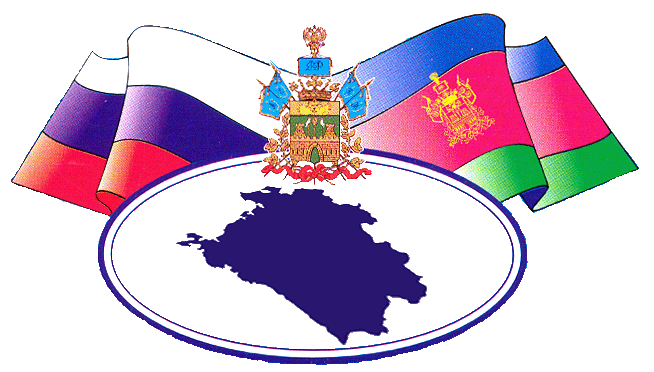 АПЕЛЛЯЦИЯУчастники ЕГЭ вправе подать апелляцию о нарушении установленного порядка проведения ЕГЭо несогласии с выставленными баллами в конфликтную комиссию. Конфликтная комиссия не рассматривает апелляции по вопросам:содержания и структуры экзаменационных материалов по учебным предметам;вопросам, связанным с оцениванием результатов выполнения заданий экзаменационной работы с кратким ответом;вопросам, связанным с нарушением обучающимся требований Порядка проведения ЕГЭ;неправильного оформления бланков ЕГЭ и ГВЭ.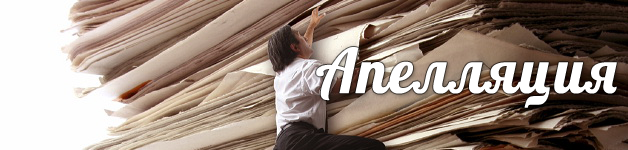 !!! Участники экзаменов и (или) их родители (законные представители) при желании могут присутствовать при рассмотрении апелляции.!!! Конфликтная комиссия не позднее чем за один рабочий день до даты рассмотрения апелляции информирует участников ГИА, подавших апелляции, о времени и месте их рассмотрения.СРОКИ, МЕСТО и ПОРЯДОК ПОДАЧИ АПЕЛЛЯЦИИАпелляцию о нарушении установленного порядка проведения ЕГЭ обучающийся подает в день проведения экзамена по соответствующему учебному предмету уполномоченному представителю ГЭК, не покидая ППЭ. При рассмотрении апелляции о нарушении установленного порядка проведения ЕГЭ конфликтная комиссия рассматривает апелляцию, заключение о результатах проверки и выносит одно из решений: об отклонении апелляции;об удовлетворении апелляции.При удовлетворении апелляции результат экзамена, по процедуре которого обучающимся была подана апелляция, аннулируется и обучающемуся предоставляется возможность сдать экзамен по соответствующему учебному предмету в другой день, предусмотренный расписанием ЕГЭ. 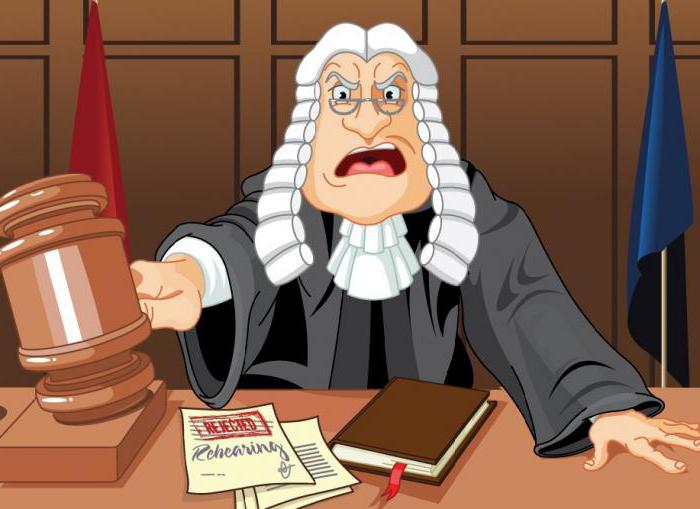 Апелляцию о несогласии с выставленными баллами обучающиеся подают непосредственно в конфликтную комиссию или в образовательную организацию, в которой они были допущены в установленном порядке к ГИА. Руководитель образовательной организации, принявший апелляцию, незамедлительно передает ее в конфликтную комиссию.Апелляция о несогласии с выставленными баллами подается в течение двух рабочих дней, следующих за официальным  днём объявления результатов экзамена по соответствующему учебному предмету.По результатам рассмотрения апелляции о несогласии с выставленными баллами конфликтная комиссия принимает решение об отклонении апелляции и сохранении выставленных баллов либо об удовлетворении апелляции и выставлении других баллов. !!! При этом в случае удовлетворения апелляции количество ранее выставленных баллов может измениться как в сторону увеличения, так и в сторону уменьшения количества баллов.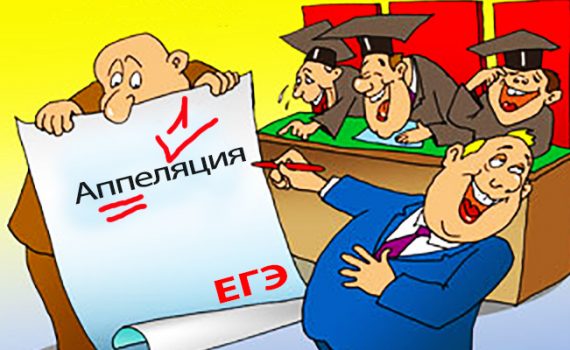 Конфликтная комиссия рассматривает апелляцию о нарушении установленного порядка проведения ЕГЭ в течение двух рабочих дней, а апелляцию о несогласии с выставленными баллами - четырех рабочих дней с момента ее поступления в конфликтную комиссию.